         How can I help " MY family " at home?   Example : of writing a student's drawing  the sentence.i.e.   I can help wash the dishes.	I can help clean the kitchen.I can help wash the car.   I can help make the bed.          I can help take out the trash.       I can help To cook for dinner etc.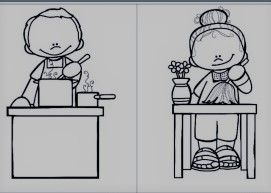 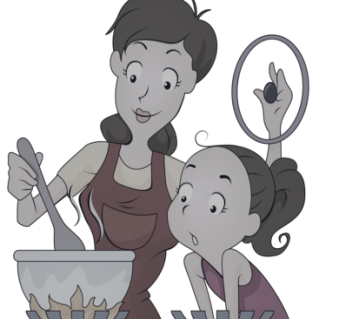 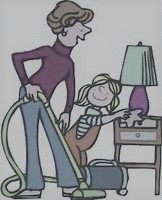 